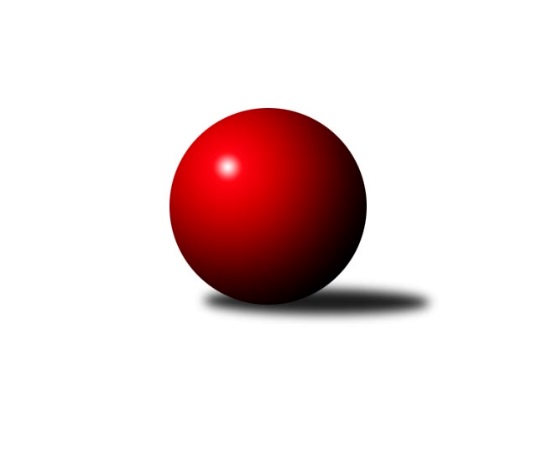 Č.16Ročník 2019/2020	14.2.2020Nejlepšího výkonu v tomto kole: 2683 dosáhlo družstvo: KK Hilton Sez. Ústí BJihočeský KP1 2019/2020Výsledky 16. kolaSouhrnný přehled výsledků:KK Český Krumlov A	- TJ Nová Ves u Českých Budějovic 	6:2	2475:2413	9.0:3.0	13.2.TJ Sokol Chotoviny B	- TJ Kunžak A	6:2	2539:2515	8.0:4.0	14.2.KK Hilton Sez. Ústí B	- TJ Loko Č. Budějovice B	5:3	2683:2674	4.5:7.5	14.2.TJ Spartak Soběslav 	- KK Hilton Sez. Ústí A	7:1	2412:2327	8.5:3.5	14.2.TJ Centropen Dačice D	- TJ Sokol Písek A	6:2	2594:2511	8.0:4.0	14.2.TJ Sokol Nové Hrady 	- TJ Dynamo Č. Budějovice A		dohrávka		13.3.Tabulka družstev:	1.	KK Hilton Sez. Ústí A	16	14	0	2	93.0 : 35.0 	123.5 : 68.5 	 2582	28	2.	TJ Sokol Nové Hrady	15	12	0	3	82.5 : 37.5 	111.5 : 68.5 	 2571	24	3.	TJ Centropen Dačice D	16	10	2	4	79.0 : 49.0 	114.5 : 77.5 	 2606	22	4.	TJ Nová Ves u Českých Budějovic	16	9	0	7	69.5 : 58.5 	99.5 : 92.5 	 2502	18	5.	TJ Dynamo Č. Budějovice A	15	8	0	7	58.5 : 61.5 	78.5 : 101.5 	 2369	16	6.	KK Hilton Sez. Ústí B	16	7	2	7	56.5 : 71.5 	85.5 : 106.5 	 2490	16	7.	TJ Spartak Soběslav	15	7	1	7	66.5 : 53.5 	101.0 : 79.0 	 2471	15	8.	TJ Loko Č. Budějovice B	16	6	0	10	58.5 : 69.5 	90.5 : 101.5 	 2481	12	9.	TJ Kunžak A	16	5	1	10	59.5 : 68.5 	94.5 : 97.5 	 2432	11	10.	TJ Sokol Chotoviny B	16	5	1	10	45.0 : 83.0 	76.5 : 115.5 	 2446	11	11.	TJ Sokol Písek A	15	4	1	10	49.5 : 70.5 	82.5 : 97.5 	 2480	9	12.	KK Český Krumlov A	16	2	2	12	34.0 : 94.0 	70.0 : 122.0 	 2447	6Podrobné výsledky kola:	 KK Český Krumlov A	2475	6:2	2413	TJ Nová Ves u Českých Budějovic 	Martin Kouba	 	 211 	 192 		403 	 0:2 	 440 	 	227 	 213		Jan Tesař	Ladislav Boháč	 	 194 	 215 		409 	 2:0 	 366 	 	188 	 178		Pavel Jesenič	Miloš Moravec	 	 170 	 195 		365 	 1:1 	 389 	 	197 	 192		Vladimír Vlček	František Ferenčík	 	 222 	 226 		448 	 2:0 	 421 	 	209 	 212		Jiří Pokorný	Libor Doubek	 	 208 	 217 		425 	 2:0 	 399 	 	203 	 196		Martin Vašíček	Ilona Hanáková	 	 220 	 205 		425 	 2:0 	 398 	 	204 	 194		Saša Sklenářrozhodčí: Ilona HanákováNejlepší výkon utkání: 448 - František Ferenčík	 TJ Sokol Chotoviny B	2539	6:2	2515	TJ Kunžak A	Alena Makovcová	 	 229 	 228 		457 	 2:0 	 407 	 	186 	 221		Radka Burianová	Jan Chobotský	 	 217 	 202 		419 	 0:2 	 452 	 	235 	 217		Radek Hrůza	Iva Svatošová	 	 204 	 175 		379 	 1:1 	 405 	 	193 	 212		Dana Kopečná	Lenka Křemenová	 	 210 	 211 		421 	 1.5:0.5 	 399 	 	210 	 189		Lukáš Brtník	Gabriela Kučerová	 	 208 	 235 		443 	 1.5:0.5 	 442 	 	207 	 235		Michal Horák	Pavel Makovec	 	 202 	 218 		420 	 2:0 	 410 	 	200 	 210		Pavel Jirkůrozhodčí: MakovcováNejlepší výkon utkání: 457 - Alena Makovcová	 KK Hilton Sez. Ústí B	2683	5:3	2674	TJ Loko Č. Budějovice B	Miloš Mikulaštík	 	 221 	 221 		442 	 0:2 	 475 	 	249 	 226		Lukáš Klojda	Jiří Mára	 	 195 	 214 		409 	 1:1 	 406 	 	208 	 198		Bedřich Vondruš	Pavel Blažek	 	 245 	 216 		461 	 2:0 	 426 	 	217 	 209		Adéla Sýkorová	Simona Černušková	 	 191 	 225 		416 	 0:2 	 439 	 	213 	 226		Karel Vlášek	Michal Klimeš	 	 239 	 249 		488 	 1:1 	 456 	 	264 	 192		Václav Klojda ml.	Miroslav Dvořák	 	 234 	 233 		467 	 0.5:1.5 	 472 	 	234 	 238		Jan Sýkorarozhodčí: Michal KlimešNejlepší výkon utkání: 488 - Michal Klimeš	 TJ Spartak Soběslav 	2412	7:1	2327	KK Hilton Sez. Ústí A	Jaroslav Chalaš	 	 207 	 205 		412 	 1:1 	 404 	 	190 	 214		Dušan Lanžhotský	Alena Dudová	 	 208 	 188 		396 	 2:0 	 365 	 	189 	 176		Dušan Jelínek	Vlastimil Šlajs	 	 209 	 196 		405 	 1:1 	 395 	 	189 	 206		Michal Mikuláštík	Luboš Přibyl	 	 185 	 186 		371 	 0.5:1.5 	 396 	 	210 	 186		Jan Novák	Jindřich Kopic	 	 218 	 189 		407 	 2:0 	 399 	 	214 	 185		Pavel Vrbík	Jan Štefan	 	 217 	 204 		421 	 2:0 	 368 	 	196 	 172		Andrea Blažkovározhodčí: Pavel NěmecNejlepší výkon utkání: 421 - Jan Štefan	 TJ Centropen Dačice D	2594	6:2	2511	TJ Sokol Písek A	Josef Bárta	 	 198 	 199 		397 	 1:1 	 406 	 	209 	 197		Vladislav Papáček	Ladislav Bouda	 	 196 	 180 		376 	 0:2 	 435 	 	219 	 216		Nikola Sobíšková	Michal Waszniovski	 	 236 	 221 		457 	 2:0 	 408 	 	204 	 204		Petr Zítek	Karel Kunc	 	 224 	 228 		452 	 1:1 	 444 	 	245 	 199		Jitka Korecká	Karel Štibich	 	 234 	 211 		445 	 2:0 	 413 	 	216 	 197		Petr Kolařík	Lukáš Štibich	 	 233 	 234 		467 	 2:0 	 405 	 	215 	 190		Drahomíra Nedomovározhodčí: Štibich KarelNejlepší výkon utkání: 467 - Lukáš ŠtibichPořadí jednotlivců:	jméno hráče	družstvo	celkem	plné	dorážka	chyby	poměr kuž.	Maximum	1.	Michal Waszniovski 	TJ Centropen Dačice D	457.38	299.4	158.0	2.8	7/7	(513)	2.	Lukáš Štibich 	TJ Centropen Dačice D	456.17	307.8	148.4	3.1	7/7	(494)	3.	Pavel Vrbík 	KK Hilton Sez. Ústí A	443.73	297.8	145.9	2.5	7/8	(516)	4.	Jiří Jelínek 	TJ Sokol Nové Hrady 	443.34	301.3	142.1	4.6	8/8	(476)	5.	Karel Kunc 	TJ Centropen Dačice D	442.97	299.7	143.2	3.6	7/7	(469)	6.	Milan Bedri 	TJ Sokol Nové Hrady 	442.30	299.3	143.0	3.7	7/8	(488)	7.	Jozef Jakubčík 	KK Hilton Sez. Ústí A	440.14	302.0	138.1	6.4	6/8	(502)	8.	Nikola Sobíšková 	TJ Sokol Písek A	439.67	300.4	139.3	4.7	5/6	(475)	9.	Jaroslav Chalaš 	TJ Spartak Soběslav 	434.95	294.7	140.3	5.1	7/8	(467)	10.	Lukáš Klojda 	TJ Loko Č. Budějovice B	433.47	298.9	134.6	4.7	7/8	(484)	11.	Pavel Makovec 	TJ Sokol Chotoviny B	432.98	298.9	134.1	4.8	10/11	(482)	12.	Jan Štefan 	TJ Spartak Soběslav 	432.64	286.9	145.7	3.8	8/8	(486)	13.	Jan Novák 	KK Hilton Sez. Ústí A	432.25	294.0	138.3	4.0	6/8	(520)	14.	Michal Mikuláštík 	KK Hilton Sez. Ústí A	431.83	299.6	132.2	6.4	7/8	(488)	15.	Jiří Konárek 	TJ Sokol Nové Hrady 	431.08	299.2	131.8	5.1	8/8	(466)	16.	Martin Vašíček 	TJ Nová Ves u Českých Budějovic 	430.48	298.3	132.2	5.8	7/9	(464)	17.	Dušan Jelínek 	KK Hilton Sez. Ústí A	430.07	292.1	138.0	5.4	7/8	(514)	18.	Lukáš Chmel 	TJ Dynamo Č. Budějovice A	429.25	301.8	127.5	6.3	4/6	(463)	19.	Dušan Lanžhotský 	KK Hilton Sez. Ústí A	427.63	292.7	134.9	5.1	8/8	(489)	20.	Radek Beranovský 	TJ Centropen Dačice D	427.50	288.4	139.1	5.1	6/7	(492)	21.	Václav Klojda  ml.	TJ Loko Č. Budějovice B	427.50	291.8	135.7	4.1	8/8	(485)	22.	Miroslav Dvořák 	KK Hilton Sez. Ústí B	427.35	295.4	132.0	5.0	8/9	(482)	23.	Michal Kanděra 	TJ Sokol Nové Hrady 	426.77	289.3	137.5	4.9	8/8	(453)	24.	Radek Hrůza 	TJ Kunžak A	424.99	294.3	130.7	6.5	9/9	(476)	25.	Jitka Korecká 	TJ Sokol Písek A	424.56	287.5	137.1	4.9	6/6	(463)	26.	Jiří Pokorný 	TJ Nová Ves u Českých Budějovic 	423.90	294.2	129.7	5.4	9/9	(462)	27.	Jan Tesař 	TJ Nová Ves u Českých Budějovic 	422.79	289.7	133.1	7.9	8/9	(457)	28.	Simona Černušková 	KK Hilton Sez. Ústí B	421.54	294.1	127.5	6.2	8/9	(481)	29.	Michal Klimeš 	KK Hilton Sez. Ústí B	420.86	300.4	120.5	8.6	7/9	(488)	30.	František Ferenčík 	KK Český Krumlov A	418.27	288.3	129.9	5.9	9/10	(470)	31.	Ilona Hanáková 	KK Český Krumlov A	418.04	288.5	129.6	6.6	10/10	(446)	32.	Andrea Blažková 	KK Hilton Sez. Ústí A	418.00	287.9	130.1	6.1	6/8	(490)	33.	Vladimír Vlček 	TJ Nová Ves u Českých Budějovic 	418.00	292.8	125.2	5.8	9/9	(459)	34.	Jiří Cepák 	TJ Centropen Dačice D	417.83	288.4	129.4	7.2	5/7	(451)	35.	Jan Sýkora 	TJ Loko Č. Budějovice B	417.50	291.7	125.8	6.1	8/8	(472)	36.	Ladislav Bouda 	TJ Centropen Dačice D	417.08	289.7	127.4	7.9	5/7	(451)	37.	Miloš Mikulaštík 	KK Hilton Sez. Ústí B	416.63	286.5	130.2	6.6	9/9	(471)	38.	Libor Doubek 	KK Český Krumlov A	416.52	285.8	130.7	6.9	9/10	(463)	39.	Pavel Blažek 	KK Hilton Sez. Ústí B	416.41	290.6	125.9	7.7	7/9	(483)	40.	Tereza Kříhová 	TJ Sokol Nové Hrady 	416.39	288.8	127.6	6.6	7/8	(462)	41.	Ladislav Boháč 	KK Český Krumlov A	415.78	284.9	130.9	5.9	10/10	(457)	42.	Vladislav Papáček 	TJ Sokol Písek A	414.41	290.4	124.0	6.1	6/6	(490)	43.	Jindřich Kopic 	TJ Spartak Soběslav 	413.86	294.2	119.7	8.4	8/8	(462)	44.	Pavel Jirků 	TJ Kunžak A	413.34	292.5	120.8	8.0	8/9	(467)	45.	Jan Kotnauer 	TJ Dynamo Č. Budějovice A	413.04	287.5	125.5	6.3	6/6	(448)	46.	Tomáš Brückler 	TJ Sokol Písek A	412.66	284.3	128.3	6.0	4/6	(457)	47.	Patrik Postl 	TJ Dynamo Č. Budějovice A	412.25	287.0	125.3	6.6	6/6	(456)	48.	Vít Ondřich 	TJ Dynamo Č. Budějovice A	411.81	288.0	123.8	8.4	6/6	(481)	49.	Jiří Mára 	KK Hilton Sez. Ústí B	411.08	291.1	120.0	8.0	8/9	(460)	50.	Alena Dudová 	TJ Spartak Soběslav 	410.77	286.8	124.0	6.2	8/8	(464)	51.	Lukáš Brtník 	TJ Kunžak A	410.11	283.3	126.8	6.2	9/9	(463)	52.	Pavel Jesenič 	TJ Nová Ves u Českých Budějovic 	408.73	283.5	125.3	7.2	8/9	(435)	53.	Gabriela Kučerová 	TJ Sokol Chotoviny B	407.97	288.9	119.1	7.3	9/11	(461)	54.	Jiří Douda 	TJ Loko Č. Budějovice B	407.89	277.9	130.0	6.9	8/8	(470)	55.	Michal Horák 	TJ Kunžak A	407.33	285.6	121.8	9.1	9/9	(465)	56.	Jan Chobotský 	TJ Sokol Chotoviny B	405.67	287.2	118.5	8.9	10/11	(445)	57.	Iva Svatošová 	TJ Sokol Chotoviny B	405.03	280.9	124.1	7.9	9/11	(486)	58.	Petr Kolařík 	TJ Sokol Písek A	404.75	286.1	118.7	9.9	6/6	(431)	59.	Luboš Přibyl 	TJ Spartak Soběslav 	404.40	282.0	122.4	7.5	7/8	(438)	60.	Josef Bárta 	TJ Centropen Dačice D	404.20	284.9	119.3	10.1	5/7	(446)	61.	Bedřich Vondruš 	TJ Loko Č. Budějovice B	403.86	288.1	115.7	8.5	8/8	(457)	62.	Dobroslava Procházková 	TJ Nová Ves u Českých Budějovic 	403.44	282.2	121.3	7.9	8/9	(454)	63.	Radka Burianová 	TJ Kunžak A	400.73	276.7	124.0	6.7	8/9	(433)	64.	Karel Vlášek 	TJ Loko Č. Budějovice B	400.52	282.8	117.8	7.5	7/8	(448)	65.	Dana Kopečná 	TJ Kunžak A	399.00	279.7	119.3	8.7	7/9	(458)	66.	Jiří Nekola 	TJ Dynamo Č. Budějovice A	397.58	275.3	122.3	7.6	6/6	(453)	67.	Lenka Křemenová 	TJ Sokol Chotoviny B	397.00	277.1	119.9	8.4	9/11	(455)	68.	Drahomíra Nedomová 	TJ Sokol Písek A	395.50	278.3	117.3	8.0	4/6	(458)	69.	Martin Kouba 	KK Český Krumlov A	393.90	276.6	117.3	7.9	10/10	(428)	70.	Lenka Křemenová 	TJ Sokol Chotoviny B	392.88	279.6	113.3	9.3	8/11	(441)	71.	Vlastimil Šlajs 	TJ Spartak Soběslav 	392.58	274.3	118.3	7.3	8/8	(430)	72.	Hana Poláčková 	KK Český Krumlov A	390.20	279.5	110.7	9.6	9/10	(420)	73.	Miroslav Kraus 	TJ Dynamo Č. Budějovice A	376.21	267.4	108.8	9.6	4/6	(458)		Kabelková Iveta 	TJ Centropen Dačice D	461.00	322.0	139.0	1.0	1/7	(461)		Petr Čech 	TJ Dynamo Č. Budějovice A	438.57	281.9	156.7	4.6	2/6	(469)		Stanislava Hladká 	TJ Sokol Nové Hrady 	433.85	292.1	141.8	3.0	4/8	(486)		Karel Štibich 	TJ Centropen Dačice D	428.00	309.0	119.0	12.0	2/7	(445)		Jan Švarc 	KK Hilton Sez. Ústí A	425.10	293.6	131.5	4.7	3/8	(477)		Josef Brtník 	TJ Kunžak A	423.00	302.0	121.0	9.0	1/9	(423)		Saša Sklenář 	TJ Nová Ves u Českých Budějovic 	422.89	286.9	135.9	2.6	5/9	(462)		Adéla Sýkorová 	TJ Loko Č. Budějovice B	421.00	310.5	110.5	15.0	1/8	(426)		Milena Šebestová 	TJ Sokol Nové Hrady 	419.00	282.0	137.0	7.0	1/8	(419)		Petr Mariňák 	TJ Dynamo Č. Budějovice A	418.20	294.6	123.6	4.8	1/6	(454)		Vojtěch Kříha 	TJ Sokol Nové Hrady 	416.50	291.8	124.8	6.0	4/8	(440)		Jiří Květoň 	TJ Dynamo Č. Budějovice A	414.00	301.0	113.0	10.0	2/6	(454)		Jiří Svačina 	TJ Sokol Chotoviny B	413.52	288.9	124.6	6.9	7/11	(456)		Marie Lukešová 	TJ Sokol Písek A	411.08	285.8	125.3	6.3	3/6	(424)		Alena Makovcová 	TJ Sokol Chotoviny B	411.07	291.1	120.0	9.4	7/11	(457)		Jakub Vaniš 	KK Hilton Sez. Ústí B	410.00	296.0	114.0	5.0	1/9	(410)		Michal Hajný 	KK Hilton Sez. Ústí B	410.00	300.0	110.0	7.0	1/9	(410)		Tomáš Polánský 	TJ Loko Č. Budějovice B	409.50	284.3	125.2	7.3	3/8	(437)		Josef Fojta 	TJ Nová Ves u Českých Budějovic 	408.00	292.0	116.0	9.0	1/9	(408)		Jakub Zadák 	KK Český Krumlov A	407.00	291.0	116.0	8.0	1/10	(407)		Jana Dvořáková 	KK Hilton Sez. Ústí B	400.10	280.8	119.4	10.1	5/9	(444)		Alexandra Králová 	TJ Sokol Písek A	400.00	286.0	114.0	10.7	3/6	(443)		Tomáš Vařil 	KK Český Krumlov A	400.00	287.0	113.0	7.5	2/10	(429)		Marcela Chramostová 	TJ Kunžak A	397.00	286.0	111.0	4.0	1/9	(397)		Miloš Moravec 	KK Český Krumlov A	395.50	270.0	125.5	10.0	2/10	(426)		Ivan Baštář 	TJ Centropen Dačice D	395.00	296.0	99.0	10.0	1/7	(395)		Jan Hess 	TJ Dynamo Č. Budějovice A	391.00	277.5	113.5	9.5	2/6	(421)		Martina Bendasová 	TJ Sokol Písek A	388.00	268.7	119.3	6.0	1/6	(395)		Libor Tomášek 	TJ Sokol Nové Hrady 	387.00	267.5	119.5	10.5	2/8	(395)		Jan Zeman 	TJ Kunžak A	386.50	278.0	108.5	7.0	1/9	(394)		Petr Zítek 	TJ Sokol Písek A	384.17	276.7	107.5	11.7	3/6	(408)		David Štiller 	KK Hilton Sez. Ústí B	384.17	279.7	104.5	10.7	2/9	(422)		Jan Silmbrod 	TJ Sokol Nové Hrady 	379.00	277.5	101.5	9.0	2/8	(392)		Martin Jesenič 	TJ Nová Ves u Českých Budějovic 	374.00	267.0	107.0	11.0	1/9	(374)		Radek Stránský 	TJ Kunžak A	366.25	258.0	108.3	9.3	2/9	(389)		Václav Klojda  st.	TJ Loko Č. Budějovice B	365.00	267.0	98.0	15.0	1/8	(365)		Vít Šebestík 	TJ Dynamo Č. Budějovice A	360.00	254.0	106.0	11.0	1/6	(360)		Petr Tuček 	TJ Spartak Soběslav 	360.00	280.0	80.0	17.0	1/8	(360)		Jaroslav Kotnauer 	TJ Dynamo Č. Budějovice A	354.00	248.0	106.0	13.0	1/6	(354)		Tomáš Tichý ml.  ml.	KK Český Krumlov A	352.00	251.0	101.0	10.0	1/10	(352)		Zdeněk Správka 	TJ Kunžak A	350.00	246.0	104.0	15.0	1/9	(350)		Jana Křivanová 	TJ Spartak Soběslav 	343.00	237.5	105.5	8.5	2/8	(352)		Karla Kolouchová 	KK Český Krumlov A	328.00	233.0	95.0	13.0	2/10	(331)		Vladimír Křivan 	TJ Spartak Soběslav 	322.00	239.0	83.0	20.0	1/8	(322)		Libuše Hanzalíková 	TJ Kunžak A	289.00	218.0	71.0	18.0	1/9	(289)Sportovně technické informace:Starty náhradníků:registrační číslo	jméno a příjmení 	datum startu 	družstvo	číslo startu25355	Adéla Sýkorová	14.02.2020	TJ Loko Č. Budějovice B	1x16359	Drahomíra Nedomová	14.02.2020	TJ Sokol Písek A	1x21772	Miloš Moravec	13.02.2020	KK Český Krumlov A	2x
Hráči dopsaní na soupisku:registrační číslo	jméno a příjmení 	datum startu 	družstvo	Program dalšího kola:17. kolo21.2.2020	pá	17:00	TJ Sokol Chotoviny B - TJ Sokol Písek A	21.2.2020	pá	17:30	TJ Nová Ves u Českých Budějovic  - TJ Spartak Soběslav 	21.2.2020	pá	17:30	KK Hilton Sez. Ústí A - TJ Sokol Nové Hrady 	21.2.2020	pá	17:30	TJ Dynamo Č. Budějovice A - KK Hilton Sez. Ústí B	21.2.2020	pá	18:00	TJ Loko Č. Budějovice B - TJ Kunžak A	21.2.2020	pá	20:00	KK Český Krumlov A - TJ Centropen Dačice D	Nejlepší šestka kola - absolutněNejlepší šestka kola - absolutněNejlepší šestka kola - absolutněNejlepší šestka kola - absolutněNejlepší šestka kola - dle průměru kuželenNejlepší šestka kola - dle průměru kuželenNejlepší šestka kola - dle průměru kuželenNejlepší šestka kola - dle průměru kuželenNejlepší šestka kola - dle průměru kuželenPočetJménoNázev týmuVýkonPočetJménoNázev týmuPrůměr (%)Výkon3xMichal KlimešSez. Ústí B4881xFrantišek FerenčíkČ.Krumlov A112.344483xLukáš KlojdaLok. Č.B. B4752xJan TesařTJ Nová Ves u Čes110.334401xJan SýkoraLok. Č.B. B4722xMichal KlimešSez. Ústí B108.334886xLukáš ŠtibichDačice4675xJan ŠtefanSoběslav 107.134214xMiroslav DvořákSez. Ústí B4675xLukáš ŠtibichDačice106.714673xPavel BlažekSez. Ústí B4612xLibor DoubekČ.Krumlov A106.57425